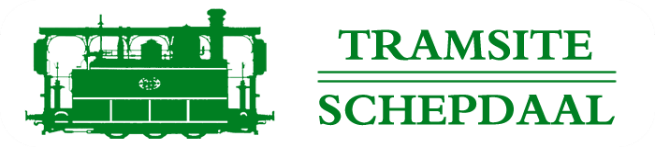 BUURTSPOORWEGMUSEUM vzw        Ninoofsesteenweg 955, 1703 Schepdaal (Dilbeek) www.tramsite-schepdaal.be	AANMELDINGSFORMULIER – lidmaatschap 2023De ondergetekendeNaam en voornaam : ________________________________________________________Straat en huisnummer : _____________________________________________________Postcode : ____________ Gemeente : _________________________________________Telefoon of gsm : ____________________________ geboortedatum : ____/____/____ e-mailadres : ________________________________________________________________wenst : (aankruisen aub)0 	actief lid – vrijwilliger te willen worden bij het Buurtspoorwegmuseum vzw0	vriend – sponsor te willen worden bij het Buurtspoorwegmuseum vzwen 0	stort de som van 12,00€ op rekening BE79 0682 1772 6833 (CKGG BEBB) van het Buurtspoorwegmuseum vzw met vermelding “lidmaatschap NAAM 2023”0	betaalt contant de som van 12,00€ als lidmaatschapbijdrage voor 2023 aan: Indien u wenst “actief lid – vrijwilliger” te worden, geef dan hieronder een korte beschrijving van uzelf, uw kennis, opleiding, beroepsactiviteiten, vaardigheden... en wat u graag binnen de vzw op de Tramsite Schepdaal zou wensen bij te dragen. Wij nemen dan terug contact met u op.Opgemaakt op datum : ____/____/____Gelieve dit document ingevuld te mailen naar info@tramsite-schepaal.be